П О С Т А Н О В Л Е Н И Е	В соответствии с Решением Городской Думы Петропавловск-Камчатского городского округа от 31.10.2013 № 145-нд «О наградах и почетных званиях Петропавловск-Камчатского городского округа»,     Постановлением Главы Петропавловск-Камчатского городского округа от 31.10.2013 № 165 «О представительских расходах и расходах, связанных с приобретением подарочной и сувенирной продукции в Городской Думе Петропавловск-Камчатского городского округа»,       ПОСТАНОВЛЯЮ:за личный вклад в патриотическое воспитание молодежи, активную гражданскую позицию и высокую степень социальной ответственности, в честь второй годовщины со дня присвоения Петропавловску почетного звания «Город воинской славы» и в честь 90-летия со дня рождения объявить Благодарность Главы Петропавловск-Камчатского городского округа (в рамке) и вручить ценный подарок - альбом «Камчатка горячая земля у студеного моря» Турову Владимиру Георгиевичу, жителю Петропавловск-Камчатского городского округа, участнику ВОВ.ГлаваПетропавловск-Камчатскогогородского округа                                                                           К.Г. Слыщенко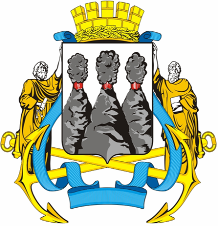 ГЛАВАПЕТРОПАВЛОВСК-КАМЧАТСКОГОГОРОДСКОГО ОКРУГА14 марта 2014 г. №  37Об объявлении Благодарности Главы Петропавловск-Камчатского городского округа Турову В.Г.